Воспитатель Посевина Г.ВВторая младшая группа №2 «Капельки»В своей работе с родителями применяю памятки в форме буклетов. Такие памятки – буклеты в краткой  и лаконичной форме помогут донести родителям суть предложенной информации, познакомить с правилами  дорожного движения, осветить ту или иную тему по дорожной безопасности их детей. Обучение детей правилам дорожного движения – неотъемлемая часть их воспитания. Одной из самых эффективных форм работы с детьми по ознакомлению правил дорожного движения является игра. Малыши второй младшей группы наглядно обучаются азам безопасного поведения на дороге.	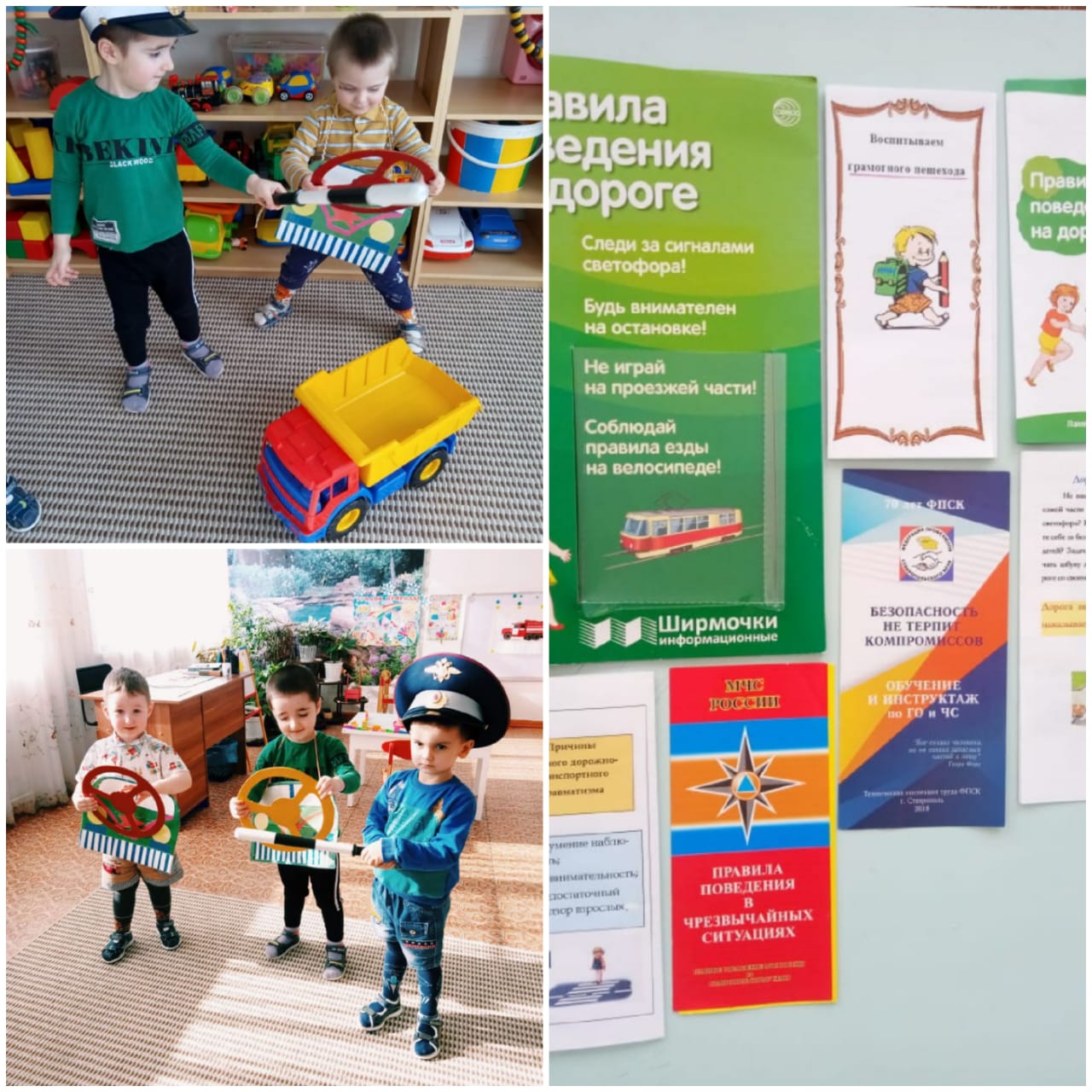 